Revised 30th June 2024.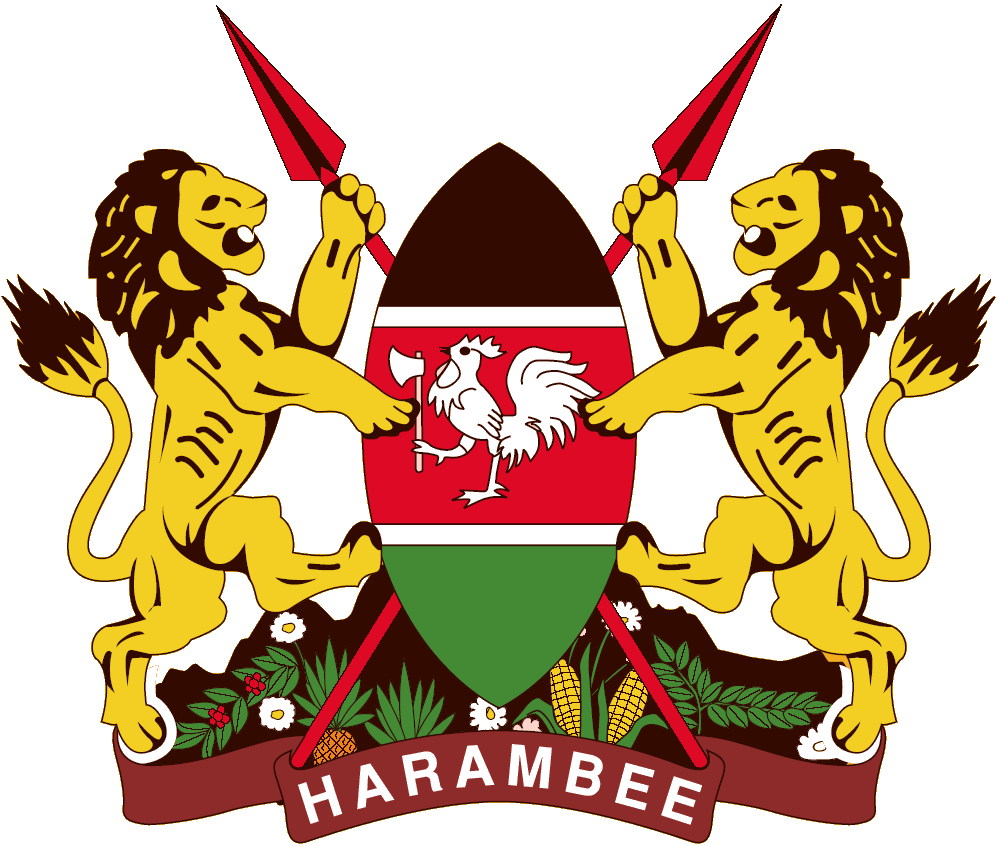 (Indicate the name of the school)XXX Secondary/High SchoolANNUAL REPORT AND FINANCIAL STATEMENTSFOR THE FINANCIAL YEAR ENDED30TH JUNE 20XXPrepared in accordance with the Cash Basis of Accounting Method under the International Public Sector Accounting Standards (IPSAS)(Leave this page blank)Table of Contents									                       Page1.	Acronyms and Definition of Key Terms	ii2.	Key School Information and Management	iii3.	Summary Report of Performance of The School	vi4.	Statement of School Management Responsibility	viii5.	Report Of The Independent Auditors (To be attached)	ix6.	Statement Of Receipts and Payments for the Year Ended 30th June 20XX	17.	Statement of Assets and Liabilities As At 30th June 20XX	28.	Statement of Cash Flows for the Year Ended 30th June 20XX	39.	Statement Of Budgeted Versus Actual Amounts for The Year Ended 30th June 20XX	510.	Significant Accounting Policies	1011.	Notes To the Financial Statements	1212.	Annexes	22Acronyms and Definition of Key TermsAcronyms. BOM 	Board of ManagementCEB	County Education BoardIPSAS	International Public Sector Accounting StandardsKCSE	Kenya Certificate of Secondary EducationPFM 	Public Finance ManagementPSASB	Public Sector Accounting Standards BoardFY		Financial YearFDSE 	Free Day Secondary EducationTSC	Teachers Service CommissionSMASSE	Strengthening of Mathematics and Science in Secondary EducationDefinition of Key TermsComparative Year- Means the prior period. (This list is an indication of the common acronyms and abbreviations; the Entity should include all from the annual report and financial statements prepared)Key School Information and Management[Customise the details in this section to suit your School]Background informationThe school is domiciled in Kenya and its operations are governed under the Basic Education Act, 2013. It is in XXX County, XXX Sub-County.The school was registered in MM/YY under registration number xxx and is currently categorized as a XXX (National, Extra County, County and Sub County) public school established, owned or operated by the Government.The school is a day/boarding school and had xxx number of students as at 30th June 20XX. It has XX streams and XX teachers of which XX teachers are employed by the School Board of Management. School Board of Management - Board MembersThe School Board of Management established under Section 55 of the Basic Education Act, 2013; is composed of the following members:The functions of the School Board of Management are to:Promote the best interests of the School and ensure its development.Promote quality education for all pupils in accordance with the standards set under the Basic Education Act, of 2013.Ensure and assure the provision of proper and adequate facilities for the School.Manage the School’s affairs in accordance with the rules and regulations governing occupational safety and health.Advise the County Education Board on the staffing needs of the School.Determine cases of pupils’ discipline and make reports to the CEB.Prepare comprehensive termly report on all areas of its mandate and submit the report to CEB.Administer and manage the resources of the School.Receive, collect and account for any funds accruing to the institution in accordance with Article 226 (1) (a) of the Constitution of Kenya, Section 81 of the Public Finance Management Act, 2012 and the Fourth Schedule para 21 and 23 of the Basic Education Act, 2013. Committees of the Board(Provide the names of the various committees of the Board established by the Board and the names of the committee members):School operation ManagementFor the financial year ended 30th June, 20XX the School’s day-to-day management was under the following persons:Schools contactsPost Office Box:  	XXXXXXXXTelephone:		XXXXXXXXE-mail: 		XXXXXXXXWebsite: 		XXXXXXXXFacebook:Twitter:School BankersProvide details of the school bankers.Name of Bank: BranchPostal Address.Independent AuditorsOffice of the Auditor GeneralAnniversary Towers, University Way P.O. Box 30084GPO 00100Nairobi, KenyaSummary Report of Performance of The School The following is a summary report of the performance of the school against the set performance evaluation criteria:Financial performance:(Under this section, the following information should be given:Surplus/ deficit for the year and a comparison of the same for the last three yearsCapitation grants from the Ministry of Education for the last three yearsA three-year overview of growth of other income(s) earned by the school.A three-year overview of growth in expenditure of the schoolMovement of debtors and creditors of the school over the last three yearsGraphical presentation, ratios, tables, and pie charts should be used to show/ indicate trends unless the school is new).Teacher Student ratio:(Include the teacher-to-student ratio, number of teachers recruited and posted to the school within the year, number of teachers that were transferred/ retired during the period as well as number of teachers employed by TSC, and number employed by BOM. One may also include how many teachers the school has for each subject to indicate shortage/ allocation of resources).The mean score in the 20XX KCSE:Give performance of the school for each over the last three years. Include the number of students that have since transitioned to institutions of higher learning. Include the mean score and comment on improvement or otherwise as compared to the school’s set score.Number of Candidates in the 20XX KCSE:(Tabulate the number of candidates sitting for KCSE over the last three years). The capacity of the school:(Indicate the number of students in the school vis a vie the facilities like the dormitories, the dining hall, the laboratories, toilets and other amenities. This information will provide useful details for the Ministry of Education).Development projects carried out by the school:(Development projects carried out in the year and ongoing projects including a disclosure of project fund sources in a tabular format).Statement of School Management ResponsibilitySection 81 (1) of the Public Finance Management Act, 2012 requires that, at the end of each financial year, each National Government School shall prepare financial statements in respect of that school. Section 81 (3) requires the financial statements so prepared to be in a form that complies with relevant accounting standards as prescribed by the Public Sector Accounting Standards Board (PSASB) of Kenya from time to time.Schedule 4 (Section 23) of the Education Act, 2013 requires the Board of Management of a public institution of basic education to keep all proper books and records of accounts of the income, expenditure, and assets of the institution.The Board of Management of (Name of School) accepts responsibility for the school’s financial statements, which have been prepared on the Cash Basis Method of Financial Reporting, using appropriate accounting policies in accordance with International Public Sector Accounting Standards (IPSAS). The Board of Management is of the opinion that the school’s financial statements give a true and fair view of the state of the school’s transactions during the financial year ended 30th June, 20XX, and of the school’s financial position as at that date.Report Of The Independent Auditors (To be attached)Statement Of Receipts and Payments for the Year Ended 30th June 20XXThe school financial statements were approved on ___________ 20XX and signed by:Statement of Assets and Liabilities As At 30th June 20XXThe school’s financial statements were approved on ___________ 20XX and signed by:Statement of Cash Flows for the Year Ended 30th June 20XXNote: Cash and Cash Equivalent is the summation of Note 10, 11 and 12.(The above presentation of the cash flow statement uses the direct method of cash flow presentation which is encouraged under IPSAS. Schools should therefore adopt the direct method of cash flow as recommended by PSASB).The school’s financial statements were approved on ___________ 20XX and signed by:Statement Of Budgeted Versus Actual Amounts for The Year Ended 30th June 20XX[Provide below a commentary on significant underutilization (below 90% of utilization) and any overutilization above 100%]XxxxXxxxSignificant Accounting PoliciesThe principal accounting policies adopted in the preparation of these financial statements are set out below:Statement of compliance and basis of preparationThe financial statements have been prepared in accordance with and comply with International Public Sector Accounting Standards (IPSAS) with particular emphasis on Cash Basis Financial Reporting under the Cash Basis of Accounting and applicable government legislations and regulations. The financial statements comply with and conform to the form of presentation prescribed by the Public Sector Accounting Standards Board of Kenya.This cash basis of accounting has been supplemented with accounting for; a) receivables that include school fees from parents, imprest, salary advances and other receivables and b) payables that include deposits and retentions and payables from operations.The financial statements are presented in Kenya Shillings, which is the functional and reporting currency of the school, and all values are rounded to the nearest Kenya Shilling (Kshs). The accounting policies adopted have been consistently applied to all the years presented.Recognition of receipts and paymentsThe school recognises all receipts from various sources when the event occurs, and the related cash has been received by the school. In addition, the school recognises all expenses when the event occurs, and the related cash has been paid out by the school. Income arising from school fees is recognised when the event occurs whether cash is received or not. Expenditure arising from operations is recognised when the event occurs irrespective of receipt of cash.In-kind contributionsIn-kind contributions are donations that are made to the school in the form of actual goods and/or services rather than in money or cash terms. These donations may include vehicles, equipment, or personnel services. Where the financial value received for in-kind contributions can be reliably determined, the school includes such value in the statement of receipts and payments both as a receipt and as a payment in equal and opposite amounts; otherwise, the contribution is not recorded.Cash and cash equivalentsCash and cash equivalents comprise cash on hand and cash at bank, short-term deposits on call, and highly liquid investments with an original maturity of three months or less, which are readily convertible to known amounts of cash and are subject to an insignificant risk of changes in value. Bank account balances include amounts held at various financial institutions at the end of the financial year.Accounts ReceivableFor the purposes of these financial statements, imprests and advances to authorised public officers and/or institutions which were not surrendered or accounted for at the end of the financial year are treated as receivables. Accounts receivables also include school fees billed to parents for services rendered but not paid. This is an enhancement to the cash accounting policy. Other accounts receivables are disclosed in the financial statements.Accounts PayableFor the purposes of these financial statements, deposits, and retentions held on behalf of third parties have been recognized as accounts payables. This is in recognition of the government practice of retaining a portion of contracted services and works pending the fulfilment of obligations by the contractor and to hold deposits on behalf of third parties. Payables also include expenditures incurred for the purchase of goods, works and services that have been rendered and not settled. This is an enhancement to the cash accounting policy adopted for public secondary schools. Other liabilities are disclosed in the financial statements. Non-current assetsNon-current assets are expensed at the time of acquisition while disposal proceeds are recognized as receipts at the time of disposal. However, the acquisitions and disposals are reflected in the school fixed asset register a summary of which is provided as a memorandum to these financial statements.BudgetThe budget is developed on the same accounting basis (cash basis), the same accounts classification basis, and for the same period as the financial statements. The school’s budget was approved by the School Board of Management. A comparison of the actual performance against the comparable budget for the financial year under review has been included in the financial statements.Comparative figuresWhere necessary comparative figures for the previous financial year have been amended or reconfigured to conform to the required changes in presentation.Subsequent eventsThere have been no events subsequent to the financial year end with a significant impact on the financial statements for the year ended 30th June 20XX.Notes To the Financial StatementsGovernment Grants for Tuition*Include others as per MOE circularsGovernment Grants for Operations*Include others as per MOE circularsGovernment Grants for infrastructureSchool Fund Income - Parents Contribution/Fees *Includes all levies charged by the school outside the fees structure but by mutual agreement with the parents.Miscellaneous Incomes(Include an explanation on the kind and source of grants/ donations received by the school.)*Ensure proper authorization from MOE before obtaining loans/borrowings.*Indicate what other income relates to including income arising from writebacks if any.TuitionOperationsInfrastructure Boarding And School Fund	(Expenses on income generating activities** should include all costs relating to the school earnings on miscellaneous receipts as recorded in note 5. These costs should include farm maintenance, posho mill maintenance, ground maintenance and costs incurred during hire of school bus among others).Bank AccountsCash In HandShort Term InvestmentsAccounts Receivable  13 b) Ageing Analysis of Accounts ReceivableAccounts Payable14a. Ageing Analysis of Accounts PayableFund Balance Brought ForwardOther important disclosure notesIPSAS Cash Standard encourages an entity to disclose accrual-related information in relation to an entity’s assets and liabilities. The notes outlined below are disclosure notes in relation to the school’s non-financial assets and liabilities.Non-current Liabilities SummaryBiological assetsBorrowingsOther important disclosure notesStock/ Inventory(Stock to be measured at lower of cost and net realisable value. Net realisable value is the difference between selling costs less costs to sell)Progress On Follow Up of Auditor RecommendationsThe following is the summary of issues raised by the external auditor, and management comments that were provided to the auditor. ------------------------------Sign and DatePrincipalAnnexesAnnex I - Analysis of Pending Accounts PayableAnnex 2 – Summary of Fixed Assets Register(The school should ensure that a detailed fixed assets register is maintained).Ref:Name of Board MemberDesignationDate of appointment 1 Chairman2 Secretary - Principal3 Member 4Member 5Member 6Member7Member8Member – Rep CEB9Member Rep Teachers103 Members - Sponsor11Member - Community12Member Special Needs13Rep StudentsRef:Name of CommitteeNames of MembersDesignationNumber of meetings attended during the year1Executive Committee1.2..............................................................X out of XX........................................2Audit CommitteeX out of XX3Finance,procurement and general purposes Committee4Academic Committee5Development Committee6Discipline and welfare Committee 7Adhoc Committee (if any during the year)Ref:DesignationNameIdentification1Principal TSC No.2Deputy Principal TSC No. 3School Bursar ICPAK No.  4Other (specify)ProjectsSource of fundsStatusInitial Cost (Kshs)Amount Spent (Kshs)Expected completion time        ……………………………………………        School Principal……………………………………….Name: Designation: 	Chairman, School Board of ManagementDate:	…………………………………………Name:Designation: 	School Principal & Secretary to Board of ManagementDate:	………………………………………….Name:Designation: 	Bursar/ Finance OfficerDate:	Description Of Vote HeadNoteInsert Current FYInsert Comparative FYKshsKshsReceiptsGovernment grants for tuition1xxxxxxGovernment grants for operations2xxxxxxGovernment Grants for infrastructure3xxxxxxSchool fund income- parents’ contributions4xxxxxxMiscellaneous incomes5xxxxxxTotal ReceiptsxxxxxxPaymentsTuition6xxxxxxOperations7xxxxxxInfrastructure8xxxxxxBoarding and school fund 9xxxxxxTotal PaymentsxxxxxxSurplus/Deficit xxxxxx…………………………….…………………………….……………………………….Name:	Name:Name:Chair BOM	School Principal/ Secretary to BOMBursar/ Finance OfficerDate:	Date:	Date:	DescriptionNoteInsert Current FYInsert Comparative FYKshsKshsFinancial AssetsCash and cash equivalentsBank balances10xxxxxxCash balances11xxxxxxShort term investments12xxxxxxTotal cash and cash equivalentxxxxxxAccount’s receivables13xxxxxxTotal financial assets (a)xxxxxxFinancial liabilitiesAccounts payables 14xxxxxxTotal Financial Labilities (b)xxxxxxNet financial assets (a-b)xxxxxxRepresented by Accumulated fund b/fwd15xxxxxxSurplus/deficit for the year xxx/(xxx)xxx/(xxx)Net Assetsxxxxxx………………………………………………………………..…………………………….Name:Name:Name:Chair BOMSchool Principal/ Secretary to BOMBursar/ Finance OfficerDate:Date:Date:DescriptionNoteInsert Current FYInsert Comparative FYKshsKshsCash from Operating ActivitiesReceipts Government grants for tuition xxxxxxGovernment grants for operations xxxxxxGovernment grants for infrastructurexxxxxxSchool fund income- parents contributions/ fees xxxxxxOther incomexxxxxxTotal receiptsxxxxxxPayments Cash outflows for tuitionxxxxxxCash outflows for operationsxxxxxxCash outflows Boarding/lunch and school fund paymentsxxxxxxTotal payments(xxx)(xxx)Net cash inflow/outflow from operating activitiesxxx/(xxx)xxx/(xxx)Cash flow from investing activitiesAcquisition of assets(xxx)(xxx)Proceeds from sale of AssetsxxxxxxProceeds from investmentsxxxxxxPurchase of investments(xxx)(xxx)Net cash inflow/outflows from investing activitiesxxx/(xxx)xxx/(xxx)Cash flow from Financing activitiesProceeds from borrowings/ loans  18xxxxxxRepayment of principal borrowings (xxx)(xxx)Net cash inflow/outflow from financing activitiesxxx/(xxx)xxx/(xxx)Net increase/decrease in cash and cash equivalentsxxx/(xxx)xxx/(xxx)Cash and cash equivalent at beginning of the FYxxxxxxCash and cash equivalent at end of the FYxxxxxx………………………………………………………………..…………………………….Name:Name:Name:Chair BOMSchool Principal/ Secretary to BOMBursar/ Finance OfficerDate:Date:Date:Receipt/Expenses ItemOriginal BudgetAdjustmentsFinal BudgetActual On Comparable Basis% Of Utilizationabc=a+bde=d/c %KshsKshsKshsKshsKshs Receipts(1) Capitation Grant on TuitionReference MaterialsxxxxxxxxxxxxxExercise BooksxxxxxxxxxxxxxLaboratory EquipmentxxxxxxxxxxxxxInternal ExamsxxxxxxxxxxxxxTeaching / Learning MaterialsxxxxxxxxxxxxxExams And Assessmentxxxxxxxxxxxxx(2) Capitation Grant on OperationsPersonnel EmolumentsxxxxxxxxxxxxxRepairs And MaintenancexxxxxxxxxxxxxLocal Transport / TravellingxxxxxxxxxxxxxElectricity And WaterxxxxxxxxxxxxxMedicalxxxxxxxxxxxxxAdministration CostsxxxxxxxxxxxxxActivityxxxxxxxxxxxxxGratuityxxxxxxxxxxxxxxxxxxxxxxxxxx3) FDSE for infrastructureMaintenance &Improvement MoExxxxxxxxxxxxxM&I parents’ contributionxxxxxxxxxxxxxEconomic Stimulus ProgramsxxxxxxxxxxxxxTransition Infrastructure GrantsxxxxxxxxxxxxxAdministration Blockxxxxxxxxxxxxx(4) Fees Charged on ParentsPersonnel EmolumentsxxxxxxxxxxxxxRepairs And MaintenancexxxxxxxxxxxxxLocal Transport / TravellingxxxxxxxxxxxxxElectricity And WaterxxxxxxxxxxxxxMedicalxxxxxxxxxxxxxAdministration CostsxxxxxxxxxxxxxActivityxxxxxxxxxxxxxSMASSExxxxxxxxxxxxxFee On Boarding Equipment and Storesxxxxxxxxxxxxx5) Miscellaneous IncomeLoans / BorrowingxxxxxxxxxxxxxRent income xxxxxxxxxxxxxIncome From Farming ActivitiesxxxxxxxxxxxxxInsurance CompensationxxxxxxxxxxxxxIncome From Posho MillxxxxxxxxxxxxxIncome From Bus HirexxxxxxxxxxxxxFee For Hire of Ground and EquipmentxxxxxxxxxxxxxInterest IncomexxxxxxxxxxxxxIncome From Any Other InvestmentxxxxxxxxxxxxxTotal Income(6) Expenditure For TuitionTextbooksxxxxxxxxxxxxxReference MaterialsxxxxxxxxxxxxxExercise BooksxxxxxxxxxxxxxLaboratory EquipmentxxxxxxxxxxxxxInternal ExamsxxxxxxxxxxxxxTeaching / Learning MaterialsxxxxxxxxxxxxxChalksxxxxxxxxxxxxxExams And AssessmentxxxxxxxxxxxxxTeachers GuidesxxxxxxxxxxxxxAdministration CostsxxxxxxxxxxxxxBank Chargesxxxxxxxxxxxxx(7) Expenditure For OperationsPersonnel EmolumentsxxxxxxxxxxxxxRepairs, Maintenance & ImprovementsxxxxxxxxxxxxxLocal Transport / TravellingxxxxxxxxxxxxxElectricity, Water and Conservancy xxxxxxxxxxxxxMedicalxxxxxxxxxxxxxAdministration CostsxxxxxxxxxxxxxActivity ExpensesxxxxxxxxxxxxxGratuityxxxxxxxxxxxxxSMASSExxxxxxxxxxxxx(8) Expenditure For infrastructureConstruction of classroomsxxxxxxxxxxxxxConstruction of LABxxxxxxxxxxxxxConstruction of DORMSxxxxxxxxxxxxxPurchase of furniturexxxxxxxxxxxxxPurchase of equipmentxxxxxxxxxxxxxPurchase of machineryxxxxxxxxxxxxx (9) Expenditure For school fund/lunch/boardingPersonnel EmolumentsxxxxxxxxxxxxxRepairs, Maintenance and ImprovementsxxxxxxxxxxxxxLocal Transport / TravellingxxxxxxxxxxxxxElectricity, Water and ConservancyxxxxxxxxxxxxxMedical ExpensesxxxxxxxxxxxxxAdministration CostsxxxxxxxxxxxxxActivityxxxxxxxxxxxxxGratuityxxxxxxxxxxxxxLunch ProgrammexxxxxxxxxxxxxBoarding Equipment and StoresxxxxxxxxxxxxxExpenditure For Income Generating ActivityxxxxxxxxxxxxxInsurance CostsxxxxxxxxxxxxxOther Expenses On InvestmentsxxxxxxxxxxxxxRent ExpensesxxxxxxxxxxxxxBank ChargesxxxxxxxxxxxxxLoan Interest RepaymentxxxxxxxxxxxxxLoan Principal RepaymentxxxxxxxxxxxxxAcquisition Of Assetsxxxxxxxxxxxxx TotalsxxxxxxxxxxxxxDescriptionInsert Current FYInsert Comparative FYKshsKshsReference MaterialsxxxxxxExercise BooksxxxxxxLaboratory EquipmentxxxxxxInternal ExamsxxxxxxTeaching / Learning MaterialsxxxxxxOthers (specify)*xxxxxxTotalxxxxxxDescriptionInsert Current FYInsert Comparative FYKshsKshsPersonnel EmolumentsxxxxxxRepairs And MaintenancexxxxxxLocal Transport / TravellingxxxxxxElectricity And WaterxxxxxxMedicalxxxxxxAdministration CostsxxxxxxActivityxxxxxxOther Vote Heads (specify)*xxxxxxTotalxxxxxxDescriptionInsert Current FYInsert Comparative FYKshsKshsMaintenance & ImprovementxxxxxxTransition infrastructure grantsxxxxxxAdministration BlockxxxxxxEconomic stimulus grantsxxxxxxOther (specify)(NGCDF and County govt.xxxxxxTotalxxxxxxDescriptionInsert Current FYInsert Comparative FYKshsKshsPersonnel emolumentsxxxxxxRepairs and maintenancexxxxxxLocal transport / travellingxxxxxxElectricity and waterxxxxxxMedicalxxxxxxAdministration costsxxxxxxActivityxxxxxxFee on Boarding Equipment and storesxxxxxxPA Levies*xxxxxxOthers (specify)xxxxxxTotalxxxxxxDescriptionInsert Current FYInsert Comparative FYKshsKshsRent Income xxxxxxIncome From Farming ActivitiesxxxxxxInsurance CompensationxxxxxxIncome From Posho MillxxxxxxIncome From Bus HirexxxxxxFee For Hire of Ground and EquipmentxxxxxxIncome From Grants and Donations*xxxxxxInterest IncomexxxxxxDividends IncomexxxxxxLoans/Borrowings*xxxxxxOther Income (specify)*xxxxxxTotalxxxxxxDescriptionInsert Current FYInsert Comparative FYKshsKshsExercise BooksxxxxxxTextbooksxxxxxxReference materialsxxxxxxLaboratory EquipmentxxxxxxTeaching / Learning MaterialsxxxxxxExams And AssessmentxxxxxxTeachers GuidesxxxxxxBank ChargesxxxxxxOthers (specify)xxxxxxTotalxxxxxxDescriptionInsert Current FYInsert Comparative FYKshsKshsPersonnel EmolumentsxxxxxxService GratuityxxxxxxAdministration CostxxxxxxRepairs And Maintenance & ImprovementsxxxxxxLocal Transport / TravellingxxxxxxElectricity And WaterxxxxxxMedicalxxxxxxActivity ExpensesxxxxxxInsurance CostxxxxxxOthers (specify)xxxxxxTotalxxxxxxDescriptionInsert Current FYInsert Comparative FYKshsKshsConstruction of classroomsxxxxxxConstruction of laboratoryxxxxxxConstruction of dormitoryxxxxxxPurchase of furniturexxxxxxPurchase of equipmentxxxxxxPurchase of apparatusxxxxxxDrilling of boreholesxxxxxxOthers (specify)xxxxxxTotalxxxxxxDescriptionInsert Current FYInsert Comparative FYInsert Comparative FYKshsKshsKshsPersonnel EmolumentsxxxxxxxxxService GratuityxxxxxxxxxRepairs And Maintenance & ImprovementsxxxxxxxxxLocal Transport / TravellingxxxxxxxxxElectricity And WaterxxxxxxxxxMedical ExpensesxxxxxxxxxAdministration CostsxxxxxxxxxLunch ProgrammexxxxxxxxxBank ChargesxxxxxxxxxExpenses On Income Generating Activities**xxxxxxxxxFee On Boarding Equipment and StoresxxxxxxxxxRent ExpensesxxxxxxxxxInsurance Cost (Life Property)xxxxxxxxxLoan Principal RepaymentxxxxxxxxxLoan Interest RepaymentxxxxxxxxxAcquisition Of AssetsxxxxxxxxxPA expensesxxxxxxxxxOthers (specify)xxxxxxxxxTotalxxxxxxxxxAccount Name & CurrencyStatusBank Account NumberInsert Current FYInsert Comparative FYActive/DormantKshsKshsTuition AccountxxxxxxOperations AccountxxxxxxSchool Fund Account/BoardingxxxxxxSavings AccountxxxxxxParent Association Development AccountxxxxxxIncome Generating Activities AccountxxxxxxInfrastructural AccountxxxxxxTotalxxxxxxDescriptionInsert Current FYInsert Comparative FYKshsKshsNotes and CoinsxxxxxxTotalxxxxxxDescriptionInsert Current FYInsert Comparative FYKshsKshsCooperative SharesxxxxxxTreasury BillsxxxxxxFixed Deposit accountsxxxxxxOther InvestmentsxxxxxxTotalxxxxxxDescriptionInsert Current FYInsert Comparative FYKshsKshsFees Arrears xxxxxxOther Non-Fees ReceivablesSalary Advances (list/schedule attached)xxxxxxImprest (list/schedule attached)xxxxxxRent arrears (list/schedule attached)xxxxxxTotalxxxxxxDescriptionInsert Current FYInsert Current FYInsertComparative FYInsertComparative FYDescriptionKshsKshsKshsKshsCurrent FY% of the totalComparative FY% of the totalLess than 1 yearxxx%xxx%Between 1- 2 yearsxxx%xxx%Between 2-3 yearsxxx%xxx%Over 3 yearsxxx%xxx%Total (should tie to note 13 a)xxx%xxx%DescriptionInsert Current FYInsert Comparative FYKshsKshsTrade Creditors (See Ageing Below and Appendix 1)xxxxxxPrepaid FeesxxxxxxRetention MoniesxxxxxxUnpaid salaries and statutory deductionsxxxxxxCaution moneyxxxxxxOther payables (specify)xxxxxxTotalxxxxxxDescriptionInsert Current FYInsert Current FYInsertComparative FYInsertComparative FYDescriptionKshsKshsKshsKshsCurrent FY% of the totalComparative FY% of the totalLess than 1 yearxxx%xxx%Between 1- 2 yearsxxx%xxx%Between 2-3 yearsxxx%xxx%Over 3 yearsxxx%xxx%Total (should tie to note 14)xxx%xxx%DescriptionInsert Current FYInsert Comparative FYKshsKshsBank BalancesxxxxxxCash BalancesxxxxxxShort Term Investments xxxxxxReceivablesxxxxxxPayables(xxx)(xxx)TotalxxxxxxDescriptionInsert Current FYInsert Comparative FYKshsKshsBank LoansxxxxxxOutstanding LeasesxxxxxxHire PurchasexxxxxxGratuity And Leave ProvisionxxxxxxOthers (specify)xxxxxxTotalxxxxxxDescriptionNumbersInsert Current FYInsert Comparative FYKshsKshsCattlexxxxxxGoatsxxxxxxTreesxxxxxxCoffee Or Tea PlantationxxxxxxPoultry xxxxxxOthers (specify)xxxxxxTotalxxxxxxDescriptionKshsKshsBorrowings at beginning of the yearxxxxxxBorrowings during the yearxxxxxxRepayments during the year(xxx)(xxx)Balance at the end of the yearxxxxxxDescriptionInsert Current FYInsert Comparative FYKshsKshsFood stuffsxxxxLab consumablesxxxxFarm producexxxxMedicationxxxxConstruction MaterialsxxxxOthers (specify)xxxxxxxxRef No.Issue / Observations from AuditorManagement commentsStatus:(Resolved / Not Resolved)Timeframe:(Put a date when you expect the issue to be resolved)Supplier Of Goods or ServicesOriginal AmountDate ContractedAmount Paid To-DateOutstanding BalanceCurrent FYOutstanding BalanceComparative FYCommentsAbCd=a-cKshsKshsKshsKshsKshsConstruction Of BuildingsSub-TotalSupply Of GoodsSub-TotalSupply Of ServicesSub-TotalGrand TotalAsset ClassHistorical Cost b/f(Kshs)1st July 20XXAdditions during the year(Kshs)Disposals during the year(Kshs)Historical Cost c/f(Kshs)30th June 20XXLandBuildings And StructuresMotor VehiclesOffice Equipment, Furniture and FittingsTextbooksICT EquipmentTools And ApparatusOther Machinery and EquipmentHeritage And Cultural AssetsIntangible Assets- Soft WareTotal 